TEHNISKĀ SPECIFIKĀCIJA Nr. TS_1605.4xx v1Skrūvgriezis Torx (TX) Attēlam ir informatīvs raksturs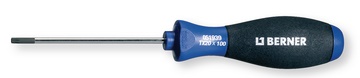 Nr.AprakstsMinimālā tehniskā prasībaPiedāvātā produkta konkrētais tehniskais aprakstsAvots PiezīmesVispārīgā informācijaVispārīgā informācijaRažotājs (ražotāja nosaukums un ražotājvalsts)Norādīt informāciju Nr. 1605.401 Skrūvgriezis Torx T5x40mm Norādīt pilnu preces tipa apzīmējumuNr. 1605.402 Skrūvgriezis Torx T6x60mmNorādīt pilnu preces tipa apzīmējumuNr. 1605.403 Skrūvgriezis Torx T7x60mmNorādīt pilnu preces tipa apzīmējumuNr. 1605.404 Skrūvgriezis Torx T8x60mmNorādīt pilnu preces tipa apzīmējumuNr. 1605.405 Skrūvgriezis Torx T9x60mmNorādīt pilnu preces tipa apzīmējumuNr. 1605.406 Skrūvgriezis Torx T10x80mmNorādīt pilnu preces tipa apzīmējumuNr. 1605.407 Skrūvgriezis Torx T15x80mmNorādīt pilnu preces tipa apzīmējumuNr. 1605.408 Skrūvgriezis Torx T20x100mmNorādīt pilnu preces tipa apzīmējumuNr. 1605.409 Skrūvgriezis Torx T25x100mmNorādīt pilnu preces tipa apzīmējumuNr. 1605.410 Skrūvgriezis Torx T27x115mmNorādīt pilnu preces tipa apzīmējumuNr. 1605.411 Skrūvgriezis Torx T30x115mmNorādīt pilnu preces tipa apzīmējumuNr. 1605.412 Skrūvgriezis Torx T40x130mmNorādīt pilnu preces tipa apzīmējumuParauga piegādes laiks tehniskajai izvērtēšanai (pēc pieprasījuma), darba dienasNorādīt vērtībuStandartiStandartiAtbilstība rūpnīcas kvalitātes un vadības standartam ISO 9001AtbilstAtbilstība Eiropas regulai CE 98/37/ECAtbilstDokumentācijaDokumentācijaIr iesniegts preces attēls, kurš atbilst sekojošām prasībām: ".jpg" vai “.jpeg” formātā;izšķiršanas spēja ne mazāka par 2Mpix;ir iespēja redzēt  visu produktu un izlasīt visus uzrakstus uz tā;attēls nav papildināts ar reklāmu.AtbilstOriģinālā lietošanas instrukcija uz iepakojuma sekojošās valodāsLVTipa apstiprinājuma sertifikātsAtbilstTehniskā informācijaTehniskā informācijaDarba daļa rūdīts hroma vanādija molibdēna tēraudsAtbilstErgonomisks plastikāta rokturis no divu komponentu materiāla ar pretslīdes pārklājumuAtbilstMagnetizēts skrūvgrieža galsAtbilst